BIJGERECHTEN
Aardappelpuree (300gr)			€2,65/ppAardappelgratin( 300 gr)			€2,85/ppGroentengratin (300gr)			€2.95/ppZelfbereide aardappelkroketten (20st)	€7,99/stConference peren in wijnsaus (2st)	€4,20/stAppel met wilde veenbessensaus               €2,95/stWarme groentemix (250 gr)		€3,55/ppKrielaardappelen met boschampignons	€2,95/ppWarme groentenassortiment (va 4 pers)Boontjes met spek,  gebakken champignons, spruiten met spek en uit, witloof				€ 6,40/ppKoude saladeassortiment (va. 4 pers)	€6,50/ppTomatensalade, komkommersla, koolsalade, aardappelsalade, gemengde sla, pastasalade en geraspte wortelSCHOTELS EN BUFFETTEN
Koude vleesschotel (va. 4 pers)		€10,55/ppRosbief, varkensgebraad, hespenrol met asperges, kippenbout, vleesbrood, gedroogde hamKoude zalmschotel (va. 4 pers)		€15,95/ppGekookte wilde zalm op een bedje van bereide rijst, opgevulde tomaat, gevulde eitjesKaasschotel (va. 4pers/ 300gr pp)	€16,95/ppAssortiment van kazen afgewerkt met noten en fruitKlassiek buffet (va. 8 pers)	               €24,50/ppKippenboutjes, varkensgebraad, rosbief, hespenrol met asperges, gevulde tomaat, gekookte wilde zalm, gevulde eitjes, gedroogde ham, gemarineerde scampi’s, assortiment van koude saladesGroot buffet (va.8 pers)			€26,95/ppGekookte wilde zalm, assortiment van gerookte vis, gevulde tomaat, spiesjes met zacht gekruide scampi en gamba, rivierkreeftjes, gevulde eitjes, kippenbout, parmaham met meloen, rosbief, varkensgebraad, paté,assortiment van koude saladesDESSERT
Tiramisu				€4,85/ppDessertkaasschotel		            €12,25/ppCONTACTGEGEVENSVincent nvVennestraat 134, 3600 GenkTel: 089/300.600 bestellingen@vincentnv.be of info@vincentnv.beINFORMATIEBestellen voor de kerst kan tot en met 16/12/2023Bestellen voor nieuwjaar kan tot en met 24/12/2023.Bestellingen kunnen enkel op 24/12/2023 en 31/12/2023 afgehaald worden. We behouden ons het recht voor om de opgegeven prijzen te wijzigen.OPENINGSURENDinsdag, 19 december 2023: 9u-18uWoensdag, 20 december 2023: 9u-18uDonderdag, 21 december 2023: 9u-14uVrijdag, 22 december 2023: 9u-16u Zaterdag, 23december 2023: 8u-14uZondag, 24 december 2023: 8u-14u ( enkel afhaling)Dinsdag, 26 december 2023: 9u-18uWoensdag, 27 december 2023: 9u-18uDonderdag, 28 december 2023: 9u-14uVrijdag, 29 december 2023: 9u-16uZaterdag, 30 december 2023: 8u-14uZondag, 31 december 2023: 8u-14u ( enkel afhaling)Dinsdag ,2 januari 2024: geslotenWoensdag, 3januari 2024 9u tot 15uKerstmis en Nieuwjaar 2024Pasta /kreeft/scampi/ ChampagnesausOFStoofpot  varkenswang/puree*****Waterkerssoep*****Gevuld kalkoenfilet/groentengratin/portosausOF***Stoofpotje van ree /groentengratinOF***Zeetong/kreeftensaus/puree*****Verrassing van de kerstman€29,95/pp***€30,15/pp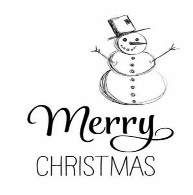 HAPJESAssortiment van glaasjes 4st (koud)	€10,40/4stAssortiment van warme hapjes (4st)	€5,95/stWorstenbroodje mini			€1,40/stWorstenbroodje groot			€2,90/stSOEPEN (huisbereid, 800ml)
Tomatenroomsoep			€4,50/stWitloofsoep 				€4,95/stPompoen-, Aspergeroomsoep 		€5,20/stKreeftensoep 				€10,95/stAndere soepen in de winkel te verkrijgen.KOUDE VOORGERECHTENKoude salade met gerookte en gekookte zalm, zeevruchten 				€11,90/ppHuisbereide Vitello Tonnato 		€9,95/ppWARME VOORGERECHTENStoofpot van Varkenswang 		€9,95/ppSint-Jacobsschelp prestige 		€12,80/ppPasta scampi/kreeft			€11,95/ppGarnaalkroket			              €4,95/pp Krab/kreeftkroket			€4,95/stKaaskroket				€2,80/stQuiche Lorraine (11cm )		€5,20/stVegetarische quiche (11cm)		€5,20/stVISKabeljauw met poreisaus		€17,85/ppTongrolletjes met kreeftensaus	€11,75/ppGebakken zalmfilet Hollandse saus	€13,95/ppVLEES MET SAUS NAAR KEUZE Rundstong in Madeirasaus		€8,85/ppVarkensgebraad			€7,15/ppVarkenshaasje 				€10,70/ppKalfsgebraad 				€12,15/ppHazenrugfilet 				€16,65/ppTournedos van hertenkalf 		€16,65/ppFilet van fazant 				€14,25/ppKalkoengebraad 			€10,60/ppParelhoenfilet 				€17,20/ppKonijnenbil op Vlaamse wijze		€9,15/stStoofpotje ree	 			€12,50/ppVidé vulling (300 gr) 			€4,95/ppSauzen te kiezen voor bij de hoofdgerecht : Sinaasappel-, veenbessen, peperroom-, champignon-, wild-,truffel-, Hollandse saus. (Andere sauzen zijn te verkrijgen in de winkel)SFEERTAFELEN (400 gr / pp)Gourmetschotel “Vincent” 		€13,90/pp Biefstuk, varkenshaasje, kipfilet, schnitzel, gyros, mini hamburger, Gemarineerd spekje, chipolata, cordon bleu Kindergourmetschotel “Vincent”	€6,90/ppBiefstuk, kipfilet, balletjes, hamburger, worstjeFondueschotel “Vincent” 		€13,90/ppRundsvlees , varkensvlees, kipfilet, gehaktballetje, worstje, kipworstjes		WINTER BBQ (450 gr / pp) 		prijs /kgGemarineerde biefstuk, gemarineerd spek, BBQ worst, souvlaki, kipbrochetVERS WILD EN LAMSVLEES (dagprijs)KalfsgebraadKalkoengebraadVarkenswang diepvries Eendenborstfilet ParelhoenfiletKonijnenbilLamskroon HertenkalffiletHazenrugfilet FazantenfiletRosbiefCote à l'osSouvlakiCarpaccioKipbrochetGemarineerde scampi brochetGEVOGELTE (VERS)Opgevulde kalkoen (min 4kg)         €19,95/kg Opgevulde kalkoenfilet met fijne tuinkruiden 	         €19,85/kg Opgevulde kip (± 2kg)	         €16,95/kg Opgevulde kippenbil		         €15,95/kgTruffelsaus voor de liefhebbers!HUISBEREIDE SPECIALITEITEN
Feest Poolse worst 		         €17,95/kg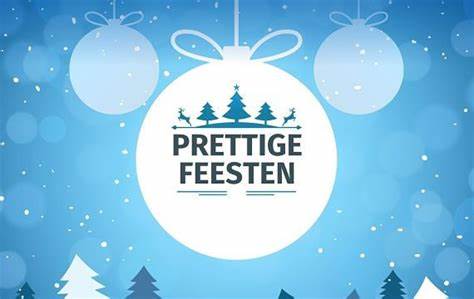 